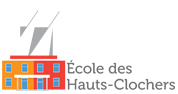 Service de garde20 octobre 2017« une journée monstrueuse! »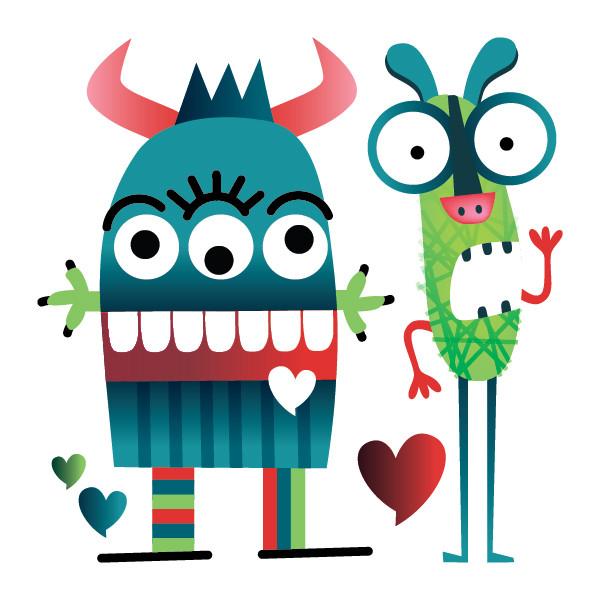 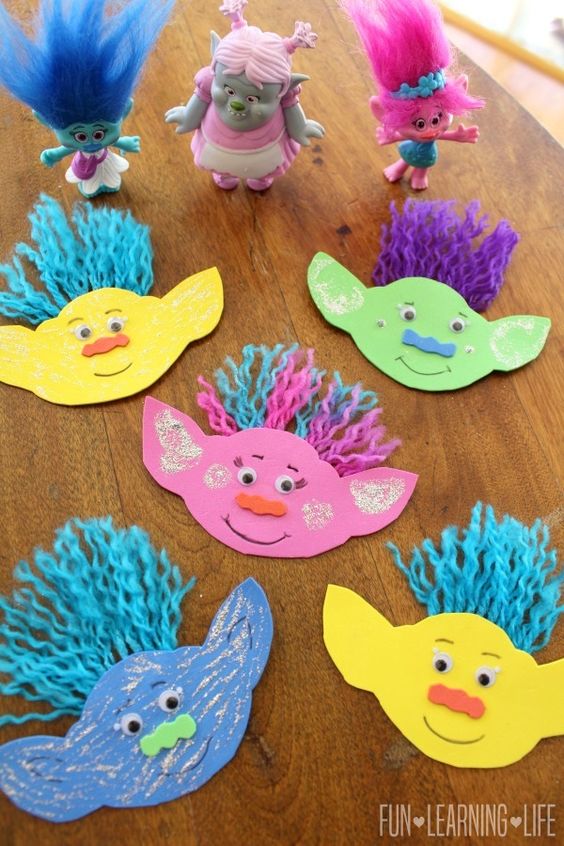 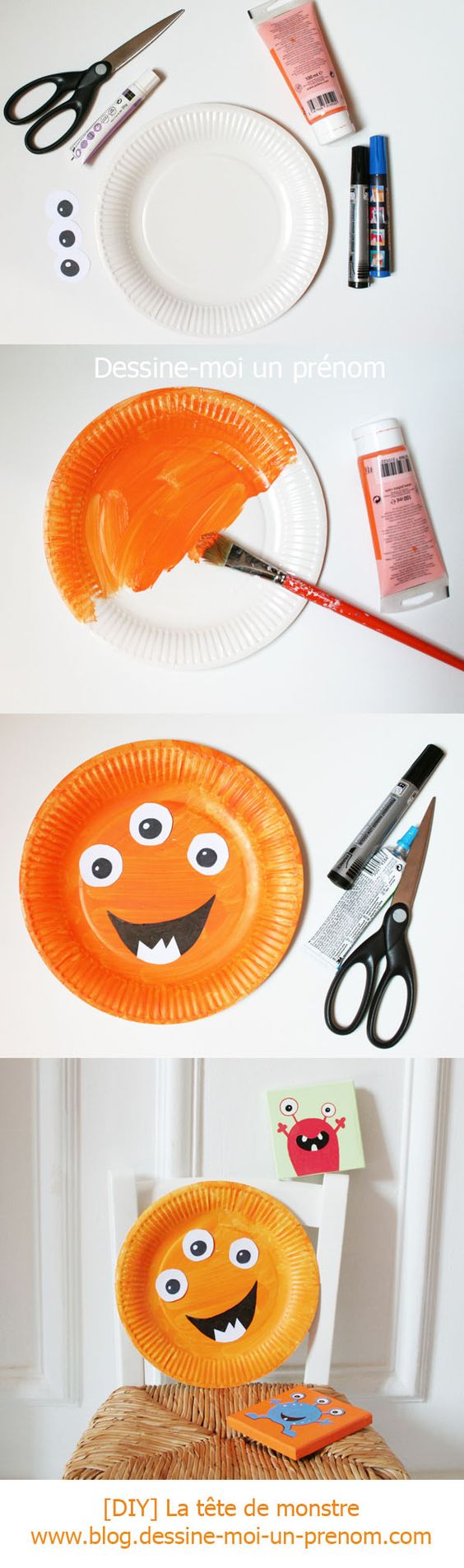 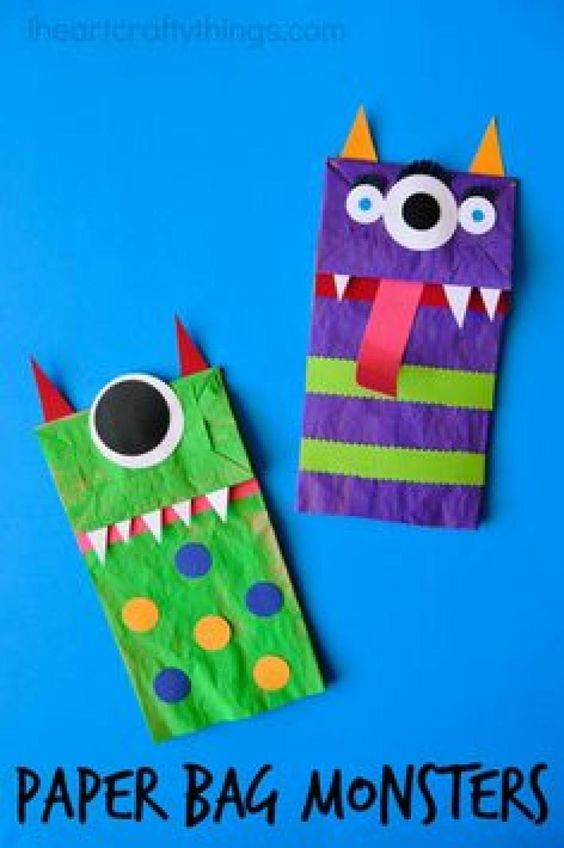 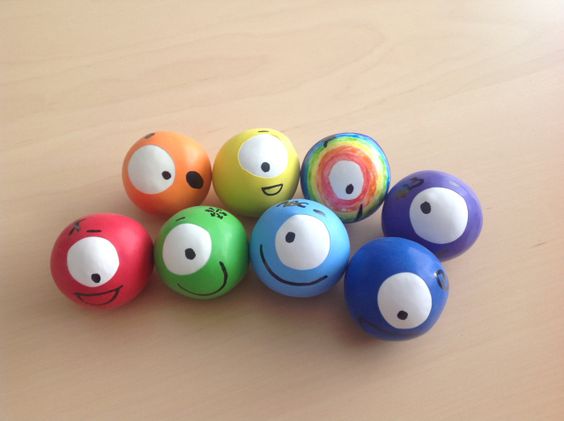 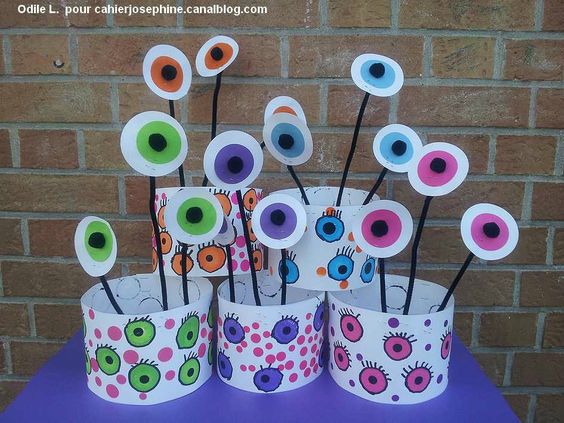 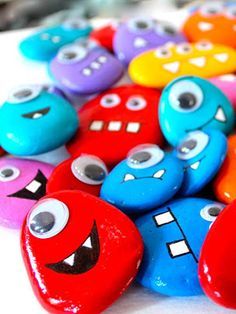 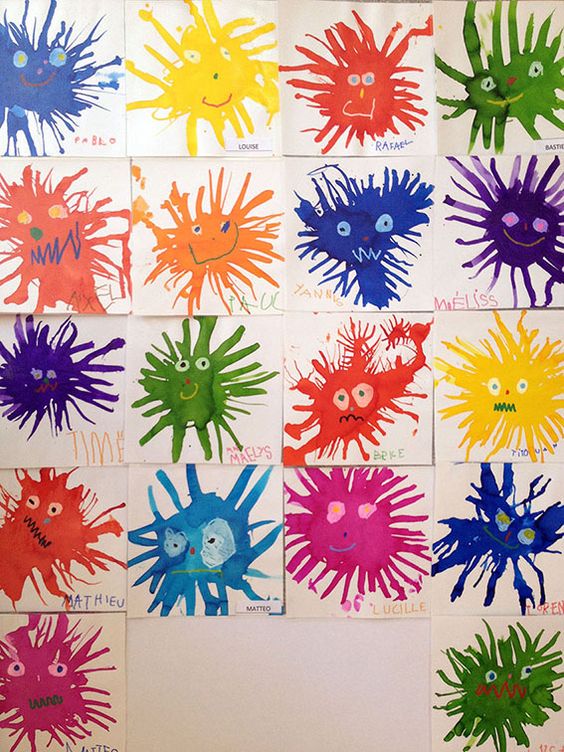 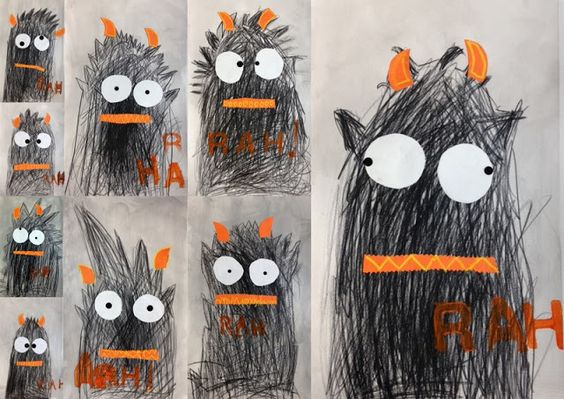 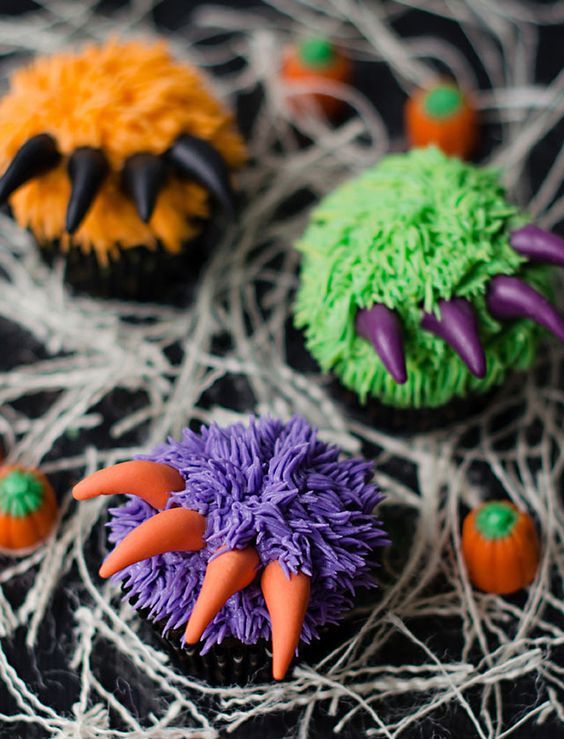 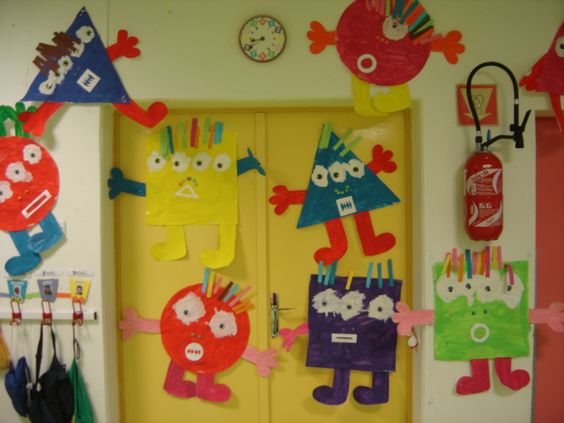 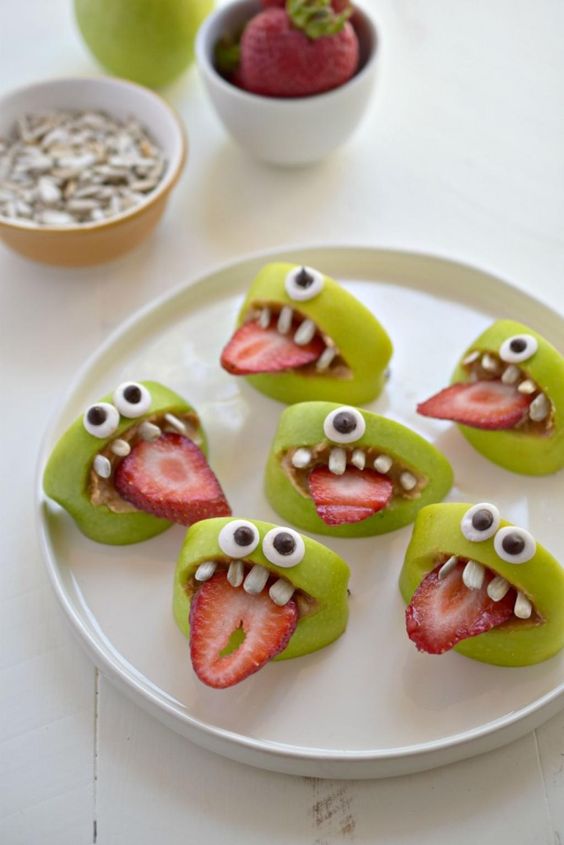 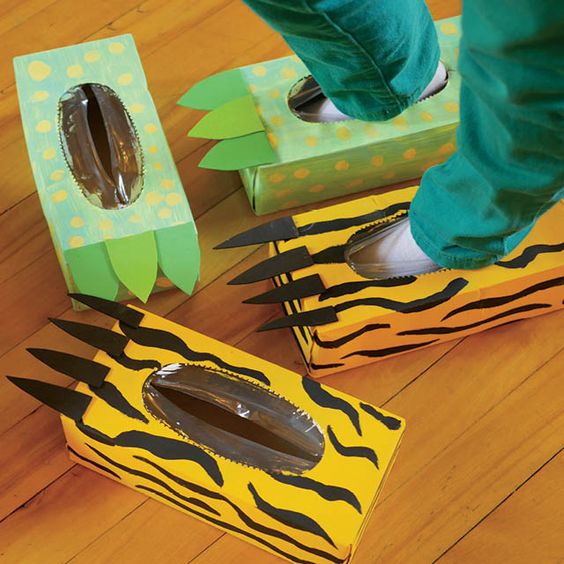 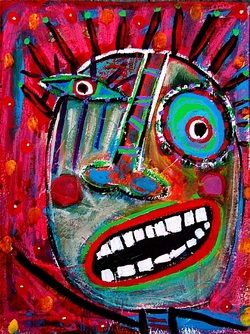 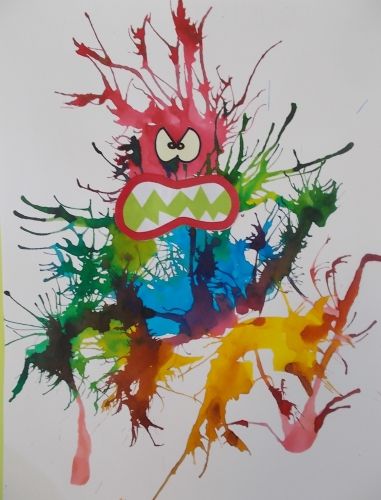 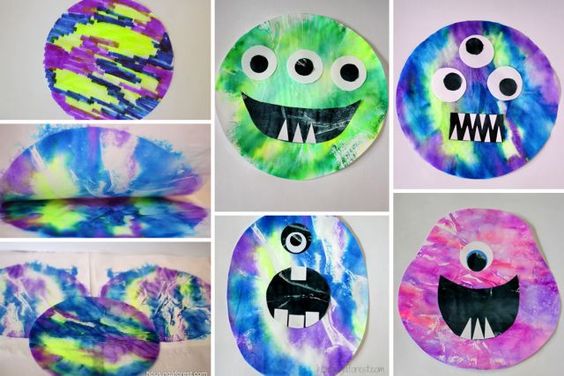 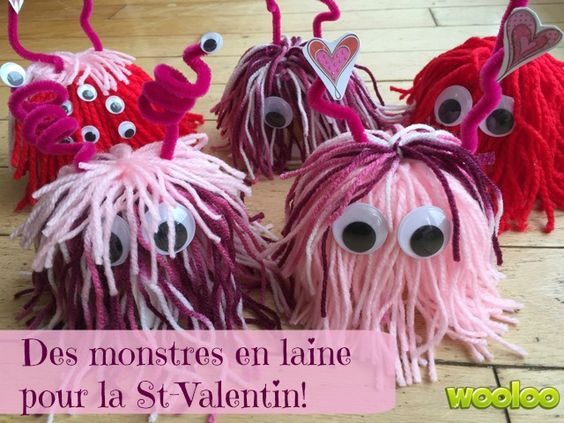 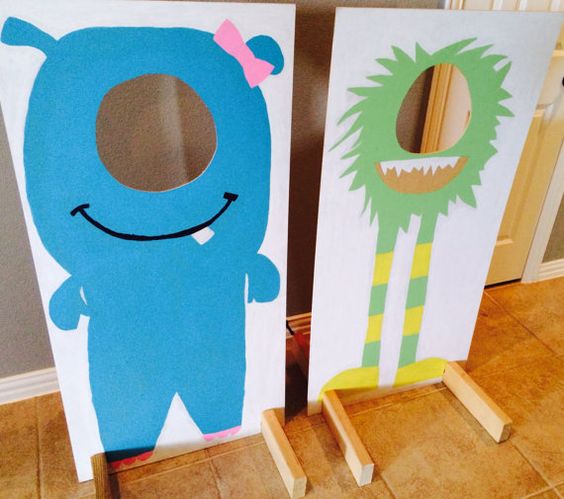 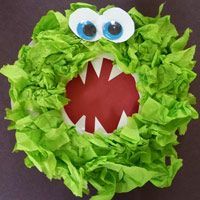 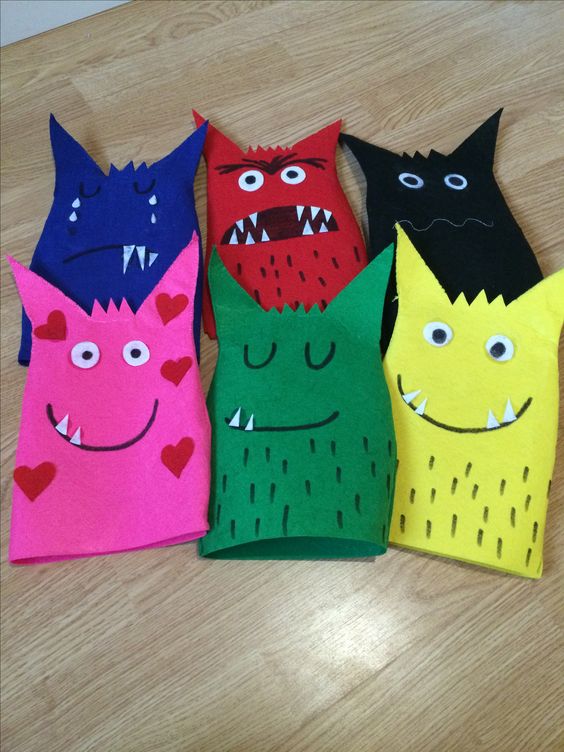 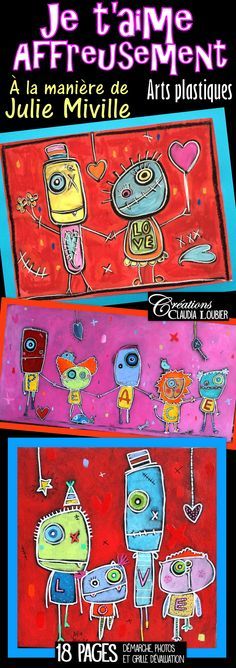 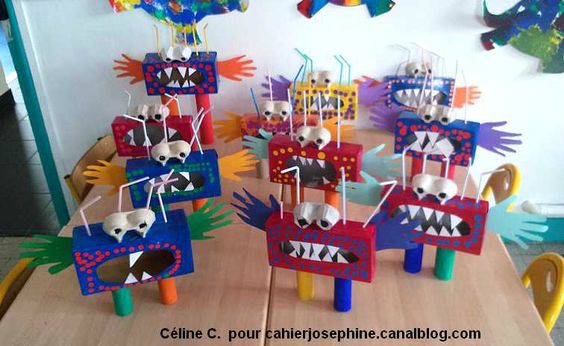 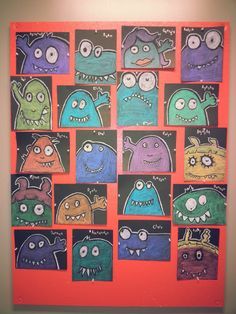 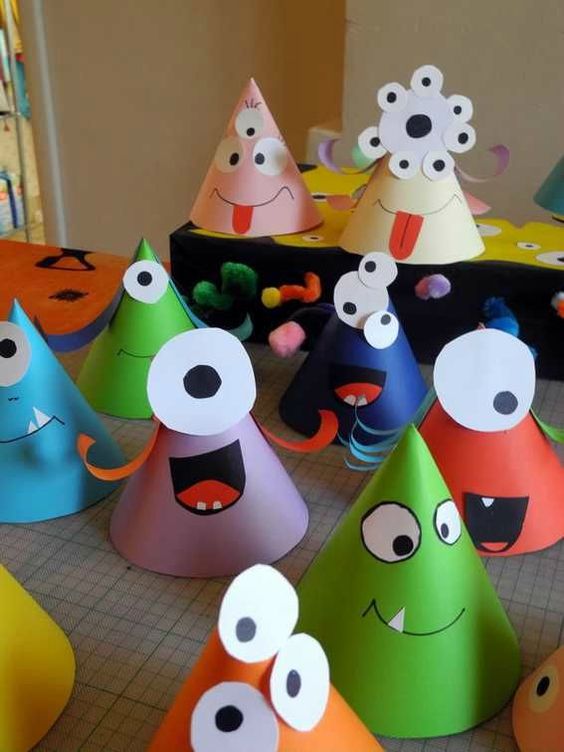 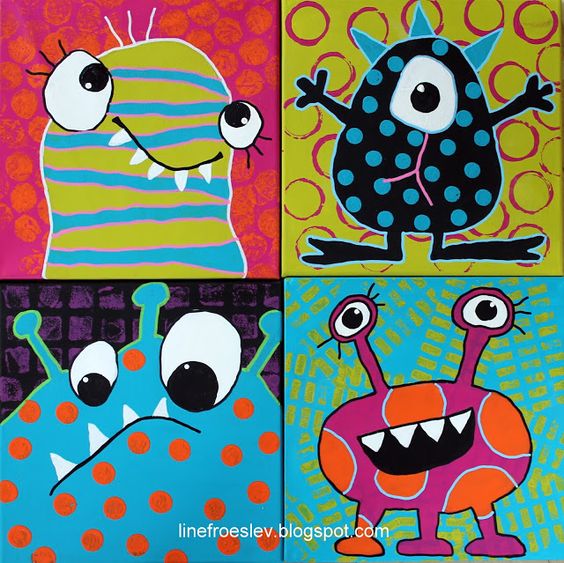 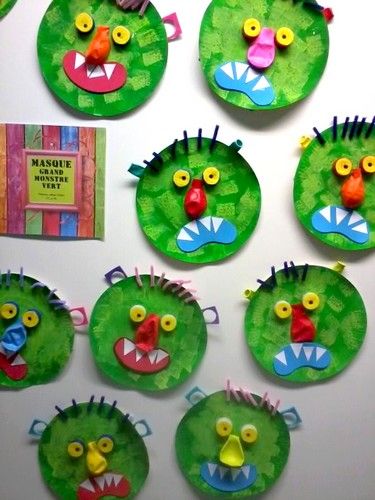 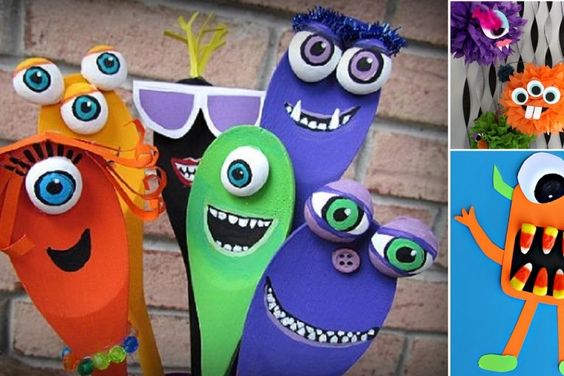 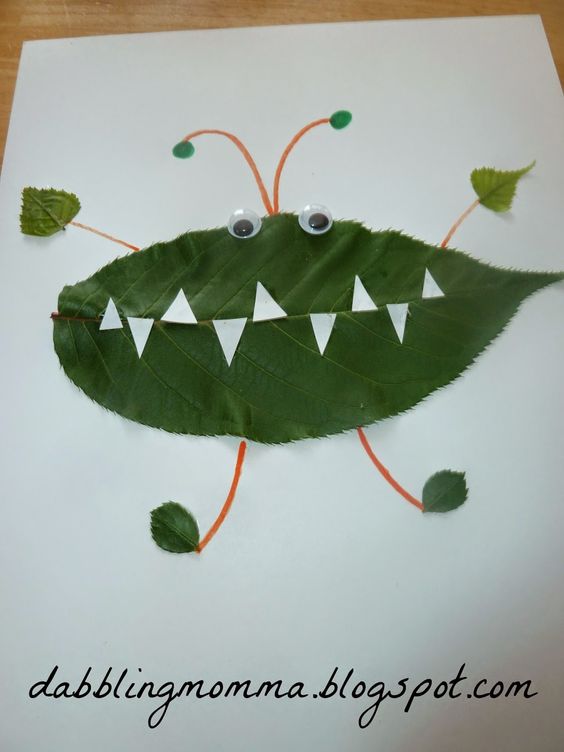 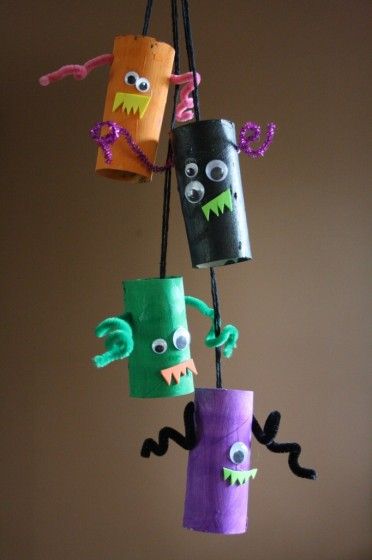 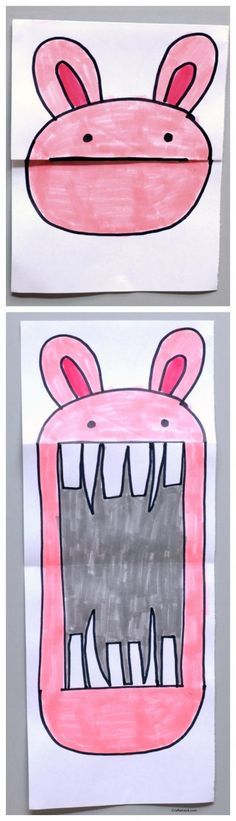 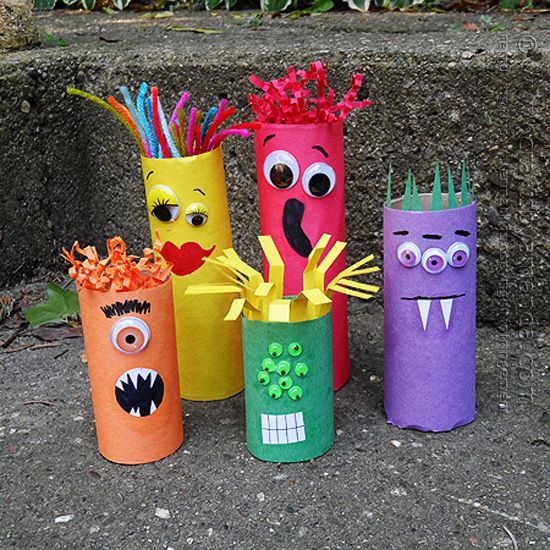 